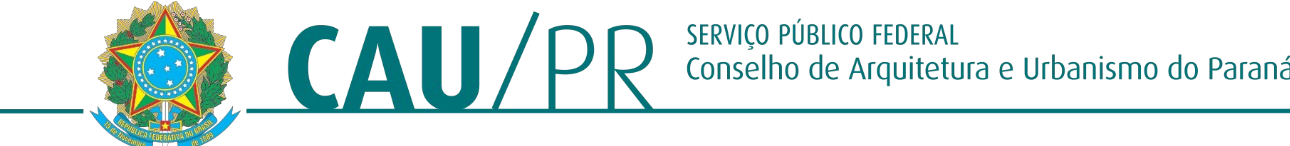 PORTARIA N° 506, DE 06 DE MAIO DE 2024.O Presidente do Conselho de Arquitetura e Urbanismo do Paraná - CAU/PR, no uso das atribuições que lhe conferem o artigo 35 da Lei n° 12.378, de 31 de dezembro de 2010, das disposições da Lei Federal n° 14.133, de 1º de abril de 2021, do Regimento Geral do CAU/BR e do Regimento Interno do CAU/PR;RESOLVE:Art. 1º. DESIGNAR o servidor CLEVERSON JOÃO VEIGA, Analista Administrativo, nomeado pela Portaria nº 170, portador do RG no 4.062.322-1 SSP/PR, inscrito no CPF/MF sob o nº 683.608.519-72, como substituto de PIERRE ALBERT BONNEVIALLE, Gerente Contábil Financeiro e de Planejamento, nomeado pela Portaria nº 484, por motivo de férias regulamentares do titular do cargo, no período de 06/05/2024 e 20/05/2024, sem prejuízo de suas atribuições regulares.Art. 2º. Revogam-se as disposições em contrário.Art.3º Esta Portaria entra em vigor na data de sua publicação no sítio eletrônico do CAU/PR.Arq. Maugham Zaze Presidente do CAU/PR CAU A189228-2PORTARIA N° 506, DE 06 DE MAIO DE 2024.